QRA Field Meeting__________________________________________________________________The Quaternary of the Isle of Skye20–23 May 2016OverviewIn the 25 years since the first QRA Field Meeting on Skye, new research has been completed on the chronology of glaciation and deglaciation, glacial readvances, Lateglacial and Holocene environmental changes, sea-level change, landslides and prehistoric archaeology. This meeting will visit new and classic Quaternary sites in the light of recent research. Topics include:•	Cosmogenic isotope deglaciation chronology and ice sheet readvances;•	Rates and patterns of glacial erosion;•	Landforms and sediments of the Loch Lomond Readvance (LLR);•	Periglacial and paraglacial landforms;•	Rock-slope failures and landslides;•	The Lateglacial–Holocene transition on Skye: pollen, chronomids,14C dating and tephrochronology;•	Lateglacial and Holocene raised shorelines and sea-level change;•	Mesolithic and Iron Age archaeology.AccommodationTongadale Hotel, Portree, (bookable on the registration form) or by arrangement.Outline programme (provisional)Friday 20 May: Registration (1400); Loch Ashik Lateglacial site; LLR moraines of the Red Hills; High Pasture Cave Iron Age site; 10Be-dated moraines and Loch Slapin raised shorelines. Evening talks.Saturday 21 May: Peinchorran raised beaches and Holocene pollen site; Braes raised beaches and tombola; Storr landslide; Coire Cuithir moraines, pollen site and diatomites; An Corran Mesolithic rock shelter; Brogaig shore platforms and raised beaches; the Quiraing and Fairy Glen landslides.A 'breakout' trip to the summit of The Storr will be available if weather permits. Sunday 22 May: Glen Varragill pollen stratigraphy; LLR moraines; rates of glacial erosion; Coire Lagan – moraines, glacial erosional landforms, paraglacial talus; the Coir' a'Ghrunnda moraine complex.Monday 23 May: Ainort drift limits, landslides and raised beaches; Luib recessional moraines and pollen site; 10Be-dated Strollamus ice-sheet moraine. Finish at 1200.OrganisersColin Ballantyne (ckb@st-andrews.ac.uk) and John Lowe (J.Lowe@rhul.ac.uk)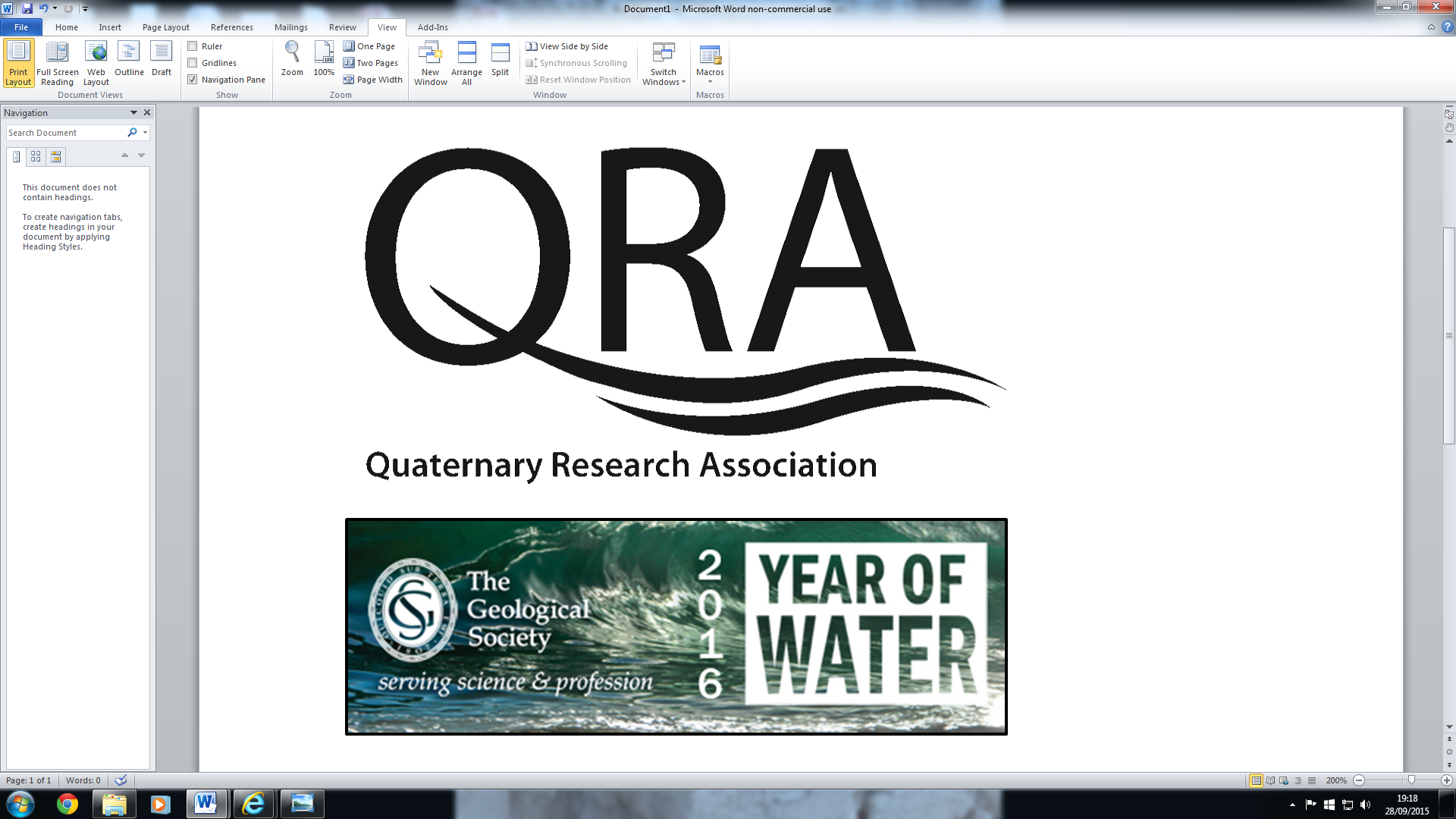 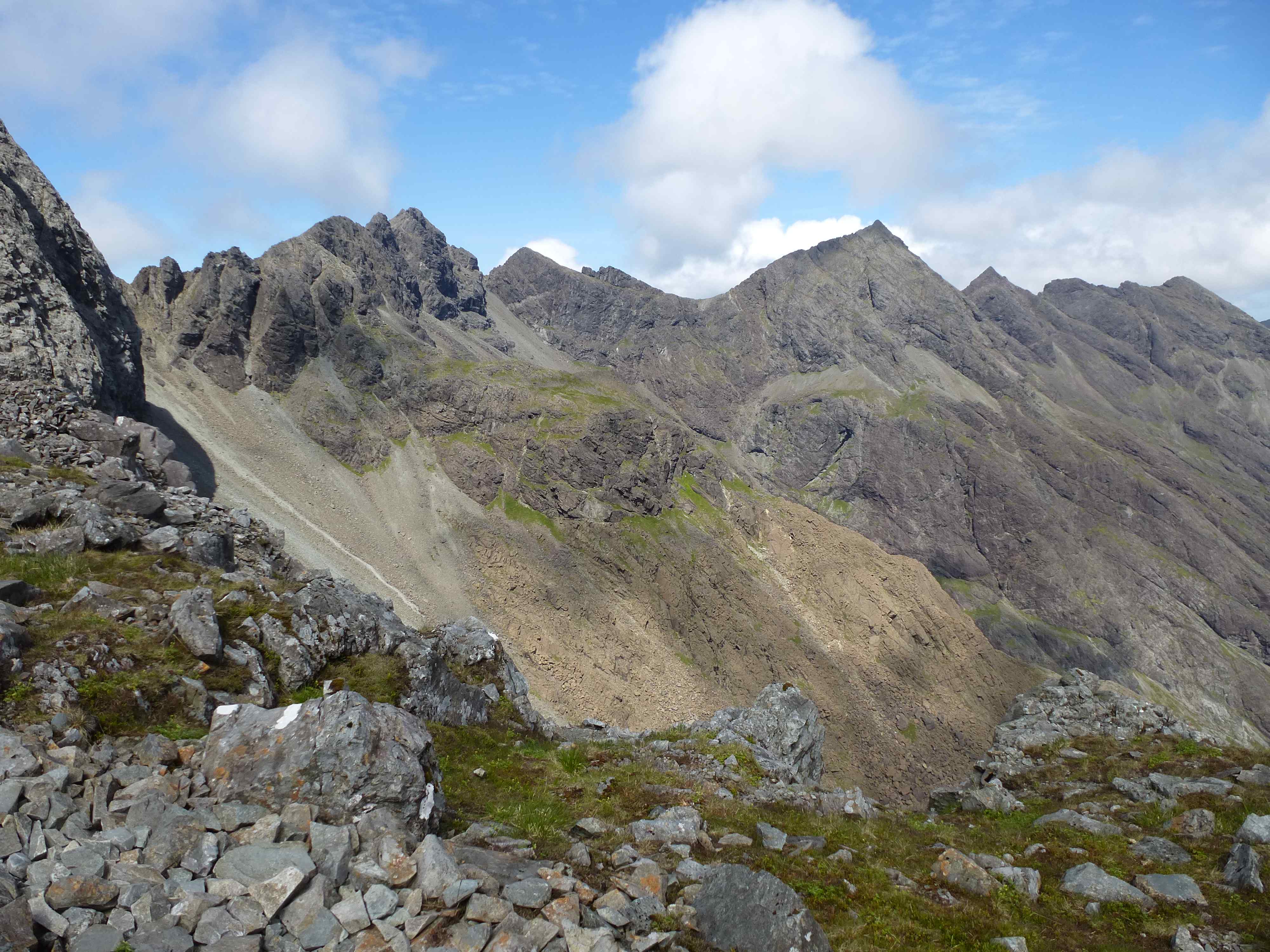 